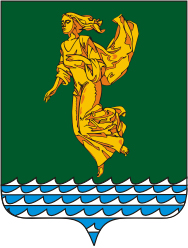 В соответствии с Федеральным законом от 20.07.2020 года № 236-ФЗ «О внесении изменений в Федеральный закон «Об общих принципах организации местного самоуправления в Российской Федерации», руководствуясь Уставом Ангарского городского округа, Дума Ангарского городского округа РЕШИЛА:Утвердить Положение об  инициативных проектах (приложение № 1 к настоящему решению).Утвердить Порядок формирования и деятельности Комиссии по проведению конкурсного отбора инициативных проектов (приложение № 2 к настоящему решению).Настоящее решение вступает в силу  после его официального опубликования (обнародования).Опубликовать настоящее решение в газете «Ангарские ведомости».Председатель Думы	Ангарского городского округа                                                                              А.А. ГородскойМэр Ангарского городского округа                                                                              С.А. ПетровПриложение № 1к решению Думы Ангарскогогородского округа                                                                             от 25.02.2021                                                                                  № 51-09/02рДПОЛОЖЕНИЕОБ ИНИЦИАТИВНЫХ ПРОЕКТАХ ГЛАВА 1. ОБЩИЕ ПОЛОЖЕНИЯ1.1. Настоящее Положение об  инициативных проектах (далее – Положение) разработано в соответствии с Федеральным законом от 06.10.2003 года № 131-ФЗ «Об общих принципах организации местного самоуправления в Российской Федерации» в целях реализации мероприятий, имеющих приоритетное значение для жителей Ангарского городского округа или его части, по решению вопросов местного значения или иных вопросов, право решения которых предоставлено органам местного самоуправления (далее – инициативный проект), и закрепляет порядок определения части территории Ангарского городского округа, на которой могут реализоваться инициативные проекты, порядки выдвижения, обсуждения, внесения и рассмотрения инициативных проектов, порядок проведения конкурсного отбора Комиссией по проведению конкурсного отбора инициативных проектов, порядок расчета и возврата сумм инициативных платежей, подлежащих возврату лицам (в том числе организациям), осуществлявшим их перечисление в местный бюджет.1.2. В рамках реализации Положения используются следующие понятия:Инициаторы проекта – инициативная группа численностью не менее десяти граждан, достигших шестнадцатилетнего возраста и проживающих на территории Ангарского городского округа (далее – инициативная группа), органы территориального общественного самоуправления, старосты сельских населенных пунктов, хозяйствующие субъекты, осуществляющие свою деятельность на территории Ангарского городского округа.Дворовая территория многоквартирных домов – совокупность территорий, прилегающих к многоквартирным домам, с расположенными на них объектами, предназначенными для обслуживания и эксплуатации таких домов, и элементами благоустройства этих территорий, в том числе парковками (парковочными местами), тротуарами и автомобильными дорогами, включая автомобильные дороги, образующие проезды к территориям, прилегающим к многоквартирным домам.Иные понятия и термины, используемые в тексте настоящего Положения, используются в значениях, установленных законодательством Российской Федерации.1.3. Порядок реализации инициативных проектов определяется постановлением администрации Ангарского городского округа.ГЛАВА 2. ПОРЯДОК ОПРЕДЕЛЕНИЯ ЧАСТИ ТЕРРИТОРИИ АНГАРСКОГО ГОРОДСКОГО ОКРУГА, НА КОТОРОЙ МОГУТ РЕАЛИЗОВЫВАТЬСЯ ИНИЦИАТИВНЫЕ ПРОЕКТЫ2.1. Инициативные проекты могут реализовываться как в границах Ангарского городского округа, так и в пределах границ следующих территорий Ангарского городского округа:1) населенного пункта;2) территориального общественного самоуправления;3) части населенных пунктов (микрорайоны, кварталы, дворы, дворовые территории многоквартирных домов, территории общего пользования). Не допускается реализация инициативных проектов в пределах следующих границ территорий Ангарского городского округа:1) находящихся в частной собственности;2) находящихся в государственной собственности;3)предназначенных для коммерческой деятельности;4) объектов культурного наследия.2.2. В случае реализации инициативного проекта на части территории Ангарского городского округа инициатор проекта самостоятельно определяет ее границы с учетом положений, указанных в пункте 2.1 Положения.ГЛАВА 3. ПОРЯДОК ВЫДВИЖЕНИЯ ИНИЦИАТИВНЫХ ПРОЕКТОВ3.1. Инициативные проекты выдвигаются инициаторами проекта. 3.2. Инициативный проект должен содержать следующие сведения: 1) описание проблемы, решение которой имеет приоритетное значение для жителей Ангарского городского округа или его части;2) обоснование предложений по решению указанной проблемы;3) описание ожидаемого результата (ожидаемых результатов) реализации инициативного проекта;4) предварительный расчет необходимых расходов на реализацию инициативного проекта;5) планируемые сроки реализации инициативного проекта;6) сведения о планируемом (возможном) финансовом, имущественном и (или) трудовом участии заинтересованных лиц в реализации инициативного проекта;7) указание на объем средств местного бюджета в случае, если предполагается использование этих средств на реализацию инициативного проекта, за исключением планируемого объема инициативных платежей;8) указание на территорию Ангарского городского округа или его часть, в границах которой будет реализовываться инициативный проект.ГЛАВА 4. ПОРЯДОК ОБСУЖДЕНИЯ ИНИЦИАТИВНЫХ ПРОЕКТОВ4.1. Инициативный проект до внесения в администрацию Ангарского городского округа подлежит рассмотрению на сходе, собрании или конференции граждан, в том числе на собрании или конференции граждан по вопросам осуществления территориального общественного самоуправления, в целях обсуждения инициативного проекта, определения его соответствия интересам жителей Ангарского городского округа или его части, целесообразности реализации инициативного проекта, а также принятия сходом, собранием или конференцией граждан решения о поддержке инициативного проекта. Выявление мнения жителей Ангарского городского округа по вопросу о поддержке инициативного проекта может осуществляться путем проведения опроса граждан. При проведении одного опроса граждан, одного схода, одного собрания или на одной конференции граждан возможно  рассмотрение нескольких инициативных проектов.4.2. Проведение опроса граждан,  рассмотрение на сходе, собрании или конференции граждан, в том числе на собрании или конференции граждан по вопросам осуществления территориального общественного самоуправления, инициаторами выдвижения инициативного проекта осуществляется в порядке, предусмотренном Уставом Ангарского городского округа, решениями Думы Ангарского городского округа.ГЛАВА 5. ПОРЯДОК ВНЕСЕНИЯ ИНИЦИАТИВНЫХ ПРОЕКТОВ5.1. В случае поддержки жителями Ангарского городского округа инициативного проекта при проведении опроса граждан, при рассмотрении на сходе, собрании или конференции граждан, в том числе на собрании или конференции граждан по вопросам осуществления территориального общественного самоуправления, инициативный проект вносится лично инициаторами проекта в администрацию Ангарского городского округа.5.2. Инициативный проект подписывается инициаторами проекта.В случае, если инициатором проекта является инициативная группа, инициативный проект подписывается всеми членами инициативной группы с указанием фамилий, имен, отчеств (при наличии).5.3. Инициативный проект в день его внесения в администрацию Ангарского городского округа регистрируется специалистом сектора по работе с обращениями граждан отдела делопроизводства и работы с обращениями граждан администрации Ангарского городского округа и в этот же день передается в отдел по связям с общественностью администрации Ангарского городского округа (далее – орган, ответственный за рассмотрение инициативных проектов) для его рассмотрения.5.4. К инициативному проекту прикладываются следующие документы и материалы:1) протокол схода, собрания или конференции граждан, результаты опроса граждан,  подтверждающие поддержку инициативного проекта жителями Ангарского городского округа;2) подписные листы, подтверждающие поддержку инициативного проекта жителями Ангарского городского округа (в случае сбора подписей);3) фото- и (или) видеоматериалы проведения схода, собрания или конференции граждан.В случае, если инициатором проекта является инициативная группа, к инициативному проекту прикладываются копии документов, удостоверяющих личность всех участников инициативной группы. В соответствии с требованиями Федерального закона от 27.07.2006 года № 152-ФЗ «О персональных данных» к заявлению инициативной группы прикладываются согласия всех ее участников на обработку персональных данных.В случае, если инициатором проекта является староста сельского населенного пункта, к инициативному проекту прикладывается копия удостоверения, подтверждающего его статус.В случае, если инициатором проекта являются хозяйствующие субъекты, осуществляющие свою деятельность на территории Ангарского городского округа, к инициативному проекту прикладываются копии документов, подтверждающих полномочия представителя и удостоверяющих его личность.Одновременно с представлением копий документов представляются их подлинники, которые после сверки специалистом сектора по работе с обращениями граждан отдела делопроизводства и работы с обращениями граждан администрации Ангарского городского округа на соответствие им копий документов, заверения копий своей подписью возвращаются инициаторам проекта.5.5. Орган, ответственный за рассмотрение инициативных проектов, в течение 3 рабочих дней со дня внесения в администрацию Ангарского городского округа инициативного проекта направляет на опубликование в газете «Ангарские ведомости», а также обеспечивает размещение на официальном сайте Ангарского городского округа в информационно-телекоммуникационной сети «Интернет» информации о его внесении. Информация о внесении инициативного проекта в администрацию Ангарского городского округа должна содержать сведения об инициаторах проекта, а также сведения, указанные в пункте 3.2 Положения. 5.6. Одновременно с  информацией о внесении инициативного проекта в администрацию Ангарского городского округа органом, ответственным за рассмотрение инициативных проектов, направляется на опубликование в газете «Ангарские ведомости», а также размещается на официальном сайте Ангарского городского округа в информационно-телекоммуникационной сети «Интернет» информация для граждан о возможности представления ими в администрацию Ангарского городского округа своих замечаний и предложений по инициативному проекту, внесенному в администрацию Ангарского городского округа, с указанием срока их представления, который не может составлять менее 5 рабочих дней со дня размещения названной информации. Замечания и предложения на инициативный проект вправе направлять жители Ангарского городского округа, достигшие шестнадцатилетнего возраста.ГЛАВА 6. ПОРЯДОК РАССМОТРЕНИЯ ИНИЦИАТИВНЫХ ПРОЕКТОВ6.1. Инициативный проект, внесенный в администрацию Ангарского городского округа, подлежит обязательному рассмотрению в течение 30 календарных дней со дня его внесения.6.2. Все инициативные проекты, внесенные в администрацию Ангарского городского округа, в течение 1 рабочего дня со дня их внесения органом, ответственным за рассмотрение инициативных проектов, направляются в комитет по правовой и кадровой политике администрации Ангарского городского округа для подготовки заключения о соответствии инициативного проекта требованиям федеральных законов и иных нормативных правовых актов Российской Федерации, законов и иных нормативных правовых актов Иркутской области, Уставу Ангарского городского округа, а также о наличии у органов местного самоуправления Ангарского городского округа необходимых полномочий и прав для реализации инициативного проекта.6.3. После поступления в орган, ответственный за рассмотрение инициативных проектов, от комитета по правовой и кадровой политике администрации Ангарского городского округа заключения о соответствии инициативного проекта требованиям федеральных законов и иных нормативных правовых актов Российской Федерации, законов и иных нормативных правовых актов Иркутской области, Уставу Ангарского городского округа, а также о наличии у органов местного самоуправления Ангарского городского округа необходимых полномочий и прав для реализации инициативного проекта (далее – положительное заключение) орган, ответственный за рассмотрение инициативных проектов, в течение 3 рабочих дней направляет его:а) в соответствующий отраслевой (функциональный) орган администрации Ангарского городского округа, осуществляющий реализацию вопросов местного значения в соответствующей сфере, для дачи заключения о возможности (невозможности) поддержки инициативного проекта администрацией Ангарского городского округа;б) в Комитет по экономике и финансам администрации Ангарского городского округа для подготовки заключения о возможности (невозможности) использования средств местного бюджета в объеме средств, необходимом для реализации инициативного проекта, источником формирования которых не являются инициативные платежи.Действие настоящего пункта не распространяется на инициативные проекты, подлежащие конкурсному отбору, предусмотренному пунктом 6.5 Положения.6.4. Подготовка и направление заключений, указанных в пункте 6.2, 6.3, 6.6 Положения, осуществляется в срок не позднее 5 рабочих дней со дня поступления от органа, ответственного за рассмотрение инициативных проектов, соответствующего инициативного проекта. 6.5. В случае, если в администрацию Ангарского городского округа внесено два и более инициативных проектов, в том числе с описанием аналогичных по содержанию приоритетных проблем, в течение 1 рабочего дня после поступления от комитета по правовой и кадровой политике администрации Ангарского городского округа положительного заключения на инициативные проекты направляет их в Комиссию по проведению конкурсного отбора инициативных проектов, порядок формирования и деятельности которой утвержден приложением № 2 к настоящему решению Думы Ангарского городского округа (далее – Комиссия), для проведения конкурсного отбора, предусмотренного в главе 7 Положения.Орган, ответственный за рассмотрение инициативных проектов, в течение  3   рабочих дней со дня направления инициативного проекта в Комиссию письменно информирует инициаторов проекта о проведении конкурсного отбора.6.6. Орган, ответственный за рассмотрение инициативных проектов, в день поступления решения Комиссии о признании инициативного проекта прошедшим конкурсный отбор направляет соответствующий инициативный проект в Комитет по экономике и финансам администрации Ангарского городского округа для подготовки заключения о возможности (невозможности) использования средств местного бюджета в объеме средств, необходимом для реализации инициативного проекта, источником формирования которых не являются инициативные платежи.6.7. После получения заключений, предусмотренных в пунктах 6.3, 6.6 Положения, орган, ответственный за рассмотрение инициативных проектов, в течение 1 рабочего дня подготавливает одно из следующих решений администрации Ангарского городского округа:1) поддержать инициативный проект и продолжить работу над ним в пределах бюджетных ассигнований, предусмотренных решением о местном бюджете, на соответствующие цели и (или) в соответствии с порядком составления и рассмотрения проекта местного бюджета (внесения изменений в решение о местном бюджете);2) отказать в поддержке инициативного проекта и вернуть его инициаторам проекта с указанием причин отказа в поддержке инициативного проекта.При подготовке решений администрации Ангарского городского округа орган, ответственный за рассмотрение инициативных проектов, учитывает заключения, предусмотренные в пункте 6.4 Положения, а также принимает во внимание замечания и предложения жителей Ангарского городского округа по инициативному проекту, предусмотренные в пункте 5.6 Положения. При получении от комитета по правовой и кадровой политике администрации Ангарского городского округа заключения о несоответствии инициативного проекта требованиям федеральных законов и иных нормативных правовых актов Российской Федерации, законов и иных нормативных правовых актов Иркутской области, Уставу Ангарского городского округа, либо об отсутствии у органов местного самоуправления Ангарского городского округа необходимых полномочий и прав для реализации инициативного проекта орган, ответственный за рассмотрение инициативных проектов, в течение 1 рабочего дня  со дня получения такого заключения подготавливает решение об отказе в поддержке инициативного проекта и возвращает его инициаторам проекта с указанием причин отказа в поддержке инициативного проекта.В случае если в отношении инициативного проекта проводился конкурсный отбор, орган, ответственный за рассмотрение инициативных проектов, учитывает заключение, предусмотренное в пункте  6.6 Положения, и протокол заседания Комиссии.6.8. Администрация Ангарского городского округа принимает решение об отказе в поддержке инициативного проекта в одном из следующих случаев:1) несоблюдение установленного порядка внесения инициативного проекта и его рассмотрения;2) несоответствие инициативного проекта требованиям федеральных законов и иных нормативных правовых актов Российской Федерации, законов и иных нормативных правовых актов Иркутской области, Уставу Ангарского городского округа;3) невозможность реализации инициативного проекта ввиду отсутствия у органов местного самоуправления Ангарского городского округа необходимых полномочий и прав;4) отсутствие средств местного бюджета в объеме средств, необходимом для реализации инициативного проекта, источником формирования которых не являются инициативные платежи;5) наличие возможности решения описанной в инициативном проекте проблемы более эффективным способом;6) признание инициативного проекта не прошедшим конкурсный отбор.6.9. Орган, ответственный за рассмотрение инициативных проектов, устанавливает факт наличия либо отсутствия оснований для отказа, предусмотренного подпунктом 1 пункта 6.8 Положения.В случае наличия оснований для отказа орган, ответственный за рассмотрение инициативных проектов, в течение 5 рабочих дней со дня внесения инициативного проекта в администрацию Ангарского городского округа подготавливает решение об отказе в поддержке инициативного проекта.6.10. Решения администрации Ангарского городского округа, предусмотренные в пункте 6.7 Положения, оформляются письмом администрации Ангарского городского округа за подписью мэра Ангарского городского округа и направляются инициаторам проекта в течение 1 рабочего дня со дня принятия соответствующего решения.6.11. Администрация Ангарского городского округа вправе, а в случае, предусмотренном подпунктом 5 пункта 6.8 Положения, обязана предложить инициаторам проекта совместно доработать инициативный проект, а также рекомендовать представить его на рассмотрение органа местного самоуправления иного муниципального образования или государственного органа в соответствии с их компетенцией.ГЛАВА 7. ПОРЯДОК ПРОВЕДЕНИЯ КОНКУРСНОГО ОТБОРА КОМИССИЕЙ 7.1. В случае, предусмотренном пунктом 6.5 Положения, инициативные проекты подлежат конкурсному отбору, проводимому Комиссией. Конкурсный отбор инициативных проектов осуществляется Комиссией в срок не позднее 10 календарных дней со дня поступления инициативных проектов в Комиссию.Днем поступления инициативных проектов в Комиссию считается день их регистрации секретарем Комиссии.7.2. Комиссия при конкурсном отборе оценивает каждый инициативный проект по критериям, указанным в приложении № 1 к Положению (далее – оценочный лист).7.3. Оценка инициативного проекта по каждому критерию определяется в баллах.7.4. Подведение итогов осуществляется секретарем Комиссии путем подсчета общего количества баллов, набранных каждым инициативным проектом. На основании баллов, выставленных каждым членом Комиссии в оценочном листе, секретарь Комиссии составляет итоговый рейтинг инициативных проектов по форме согласно приложению № 2 к Положению.7.5. По результатам конкурсного отбора инициативный проект, набравший максимальное количество баллов, признается прошедшим конкурсный отбор.7.6. В случае, если два и более инициативных проекта набрали равное количество баллов, которое является максимальным по отношению к количеству баллов, набранных другими инициативными проектами, прошедшим конкурсный отбор среди них определяется Комиссией открытым голосованием простым большинством голосов ее членов, присутствующих на заседании. При равенстве голосов членов Комиссии голос председательствующего является решающим.7.7. Заседание Комиссии оформляется протоколом. Протокол заседания Комиссии составляется в одном экземпляре и подписывается председателем, секретарем и членами Комиссии в день и в месте проведения конкурсного отбора.Протокол заседания Комиссии в день его подписания направляется секретарем Комиссии в орган, ответственный за рассмотрение инициативных проектов.ГЛАВА 8. ПОРЯДОК РАСЧЕТА И ВОЗВРАТА СУММ ИНИЦИАТИВНЫХ ПЛАТЕЖЕЙ, ПОДЛЕЖАЩИХ ВОЗВРАТУ ЛИЦАМ (В ТОМ ЧИСЛЕ ОРГАНИЗАЦИЯМ), ОСУЩЕСТВЛЯВШИМ ИХ ПЕРЕЧИСЛЕНИЕ В МЕСТНЫЙ БЮДЖЕТ8.1. Возврат сумм инициативных платежей, подлежащих возврату лицам (в том числе организациям), осуществлявшим их перечисление в местный бюджет (далее – лица, осуществившие перечисление платежей), производится главным администратором (администратором) доходов местного бюджета в соответствии с Порядком учета Федеральным казначейством поступлений в бюджетную систему Российской Федерации и их распределения между бюджетами бюджетной системы Российской Федерации, утвержденным приказом Министерства финансов Российской Федерации от 13.04.2020 года № 66н, в случаях:1) не реализации инициативного проекта: суммы инициативных  платежей, перечисленные в доходную часть местного бюджета,  подлежат возврату в полном объеме;2) образования по итогам реализации инициативного проекта остатка инициативных платежей, не использованных в целях реализации инициативного проекта: указанные платежи подлежат возврату пропорционально доле средств, перечисленных лицами, осуществившими перечисление платежей, в местный бюджет.8.2. Размер денежных средств, подлежащих возврату лицам, осуществившим перечисление платежей, рассчитывается исходя из процентного соотношения софинансирования инициативного проекта.8.3. Лица, осуществившие перечисление платежей, в целях возврата инициативных платежей обращаются в отраслевой (функциональный) орган администрации Ангарского городского округа, осуществляющий учет инициативных платежей, с заявлением на возврат инициативных платежей с указанием банковских реквизитов (далее – заявление о возврате инициативных платежей).8.4. Возврат инициативных платежей лицам, осуществившим перечисление платежей, осуществляется в течение 14 рабочих дней со дня представления заявления о возврате инициативных платежей.Председатель Думы	Ангарского городского округа                                                                            А.А. ГородскойМэр Ангарского городского округа                                                                       С.А. ПетровПриложение № 1к Положению об инициативных проектах,утвержденному решением                                                                                  Думы Ангарского городского округаот 25.02.2021                                                                                  № 51-09/02рДФормаОЦЕНОЧНЫЙ ЛИСТ ИНИЦИАТИВНОГО ПРОЕКТА1. Справочная информация2. Оценка инициативного проекта членом Комиссии.  Председатель Думы	Ангарского городского округа                                                                          А.А. ГородскойМэр Ангарского городского округа                                                                       С.А. ПетровПриложение № 2к Положению об инициативных проектах,утвержденному решением Думы Ангарскогогородского округа                                                                                  от 25.02.2021                                                                                  № 51-09/02рДФормаИТОГОВЫЙ РЕЙТИНГ ИНИЦИТИВНЫХ ПРОЕКТОВСекретарь Комиссии____________ _____________________________________   подпись                      расшифровка подписи«___» _________ 20__ г.Председатель Думы	Ангарского городского округа                                                                          А.А. ГородскойМэр Ангарского городского округа                                                                       С.А. ПетровПриложение № 2к решению Думы Ангарскогогородского округа                                                                                            от 25.02.2021                                                                                  № 51-09/02рДПОРЯДОКФОРМИРОВАНИЯ И ДЕЯТЕЛЬНОСТИ КОМИССИИ ПО ПРОВЕДЕНИЮ КОНКУРСНОГО ОТБОРА ИНИЦИАТИВНЫХ ПРОЕКТОВГЛАВА 1. ОБЩИЕ ПОЛОЖЕНИЯ1.1. Настоящий Порядок формирования и деятельности Комиссии по проведению конкурсного отбора инициативных проектов (далее – Порядок) определяет порядок формирования и деятельности Комиссии по проведению конкурсного отбора инициативных проектов (далее – Комиссия).1.2. Основные понятия (термины), используемые в Порядке, применяются в значениях, определенных Положением об  инициативных проектах, утвержденным настоящим решением Думы Ангарского городского округа.1.3. Комиссия в своей деятельности руководствуется законодательством Российской Федерации, Иркутской области, муниципальными правовыми актами Ангарского городского округа, а также настоящим Порядком.1.4. Основной целью деятельности Комиссии является содействие администрации Ангарского городского округа в отборе инициативных проектов в случае, если в администрацию Ангарского городского округа на рассмотрение внесено два и более инициативных проекта, в том числе с описанием аналогичных по содержанию приоритетных проблем. 1.5. Комиссия для достижения поставленной цели:1)	рассматривает и анализирует инициативные проекты;2)	оценивает инициативные проекты в соответствии с критериями оценки, предусмотренными приложением № 1 к Положению о реализации инициативных проектов, утвержденному настоящим решением Думы Ангарского городского округа;3) обеспечивает  возможность участия инициаторов проекта и их представителей в рассмотрении Комиссией инициативных проектов и изложения своих позиций по ним; 4)	принимает решение о признании инициативного проекта прошедшим или не прошедшим конкурсный отбор.1.6. Комиссия имеет право:1) запрашивать  необходимую информацию от инициаторов проекта и их представителей, отраслевых (функциональных) органов администрации Ангарского городского округа по вопросам, отнесенным к компетенции Комиссии;2) заслушивать на заседаниях Комиссии инициаторов проекта и их представителей, представителей отраслевых (функциональных) органов администрации Ангарского городского округа. ГЛАВА 2. ПОРЯДОК ФОРМИРОВАНИЯ КОМИССИИ2.1. Комиссия состоит из председателя Комиссии, его заместителя, секретаря и иных членов Комиссии. Общее количество членов Комиссии составляет 8 человек.2.2. Комиссия  формируется из числа представителей администрации Ангарского городского округа, а также депутатов Думы Ангарского городского округа, составляющих половину от числа членов Комиссии. Состав Комиссии утверждается постановлением администрации Ангарского городского округа.Председатель, заместитель председателя и секретарь Комиссии избираются из числа членов Комиссии большинством голосов от числа присутствующих на первом заседании Комиссии членов Комиссии. Отдел по связям с общественностью администрации Ангарского городского округа, являющийся органом, ответственным за рассмотрение инициативных проектов (далее – орган, ответственный за рассмотрение инициативных проектов), организует первое заседание Комиссии и ведет его протокол.ГЛАВА 3. ПОРЯДОК ДЕЯТЕЛЬНОСТИ КОМИССИИ3.1. Формой работы Комиссии является заседание. Заседание Комиссии считается правомочным, если на нем присутствует более половины членов Комиссии от установленного количества (далее – кворум).3.2. В случае отсутствия председателя Комиссии руководит деятельностью Комиссии и председательствует на ее заседаниях заместитель председателя Комиссии.3.3. Председатель Комиссии:1) осуществляет общее руководство работой Комиссии и обеспечивает выполнение Порядка;2) объявляет заседание правомочным или выносит решение о его переносе из-за отсутствия кворума;3) утверждает проект повестки заседания Комиссии.3.4. Члены Комиссии:1) присутствуют на заседаниях Комиссии и принимают решения по вопросам, отнесенным к ее компетенции;2) осуществляют рассмотрение и оценку инициативных проектов; 3) осуществляют иные действия в соответствии с законодательством Российской Федерации и настоящим Порядком.3.5. Секретарь Комиссии:1) осуществляет прием и регистрацию инициативных проектов, поступающих в Комиссию; 2) организует подготовку заседаний Комиссии;3) извещает членов Комиссии, инициаторов проектов и их представителей о дате и времени проведения заседания Комиссии, направляет им повестку и материалы, подлежащие рассмотрению на заседании, в срок не позднее 3 календарных дней до дня заседания Комиссии;4) составляет итоговый рейтинг инициативных проектов;5) подготавливает протоколы заседаний Комиссии;6) направляет протокол заседания Комиссии в орган, ответственный за рассмотрение инициативных проектов.3.6. Члены Комиссии осуществляют свою деятельность на безвозмездной основе.3.7. При возникновении прямой или косвенной личной заинтересованности члена Комиссии, которая может привести к конфликту интересов при рассмотрении вопроса, включенного в повестку заседания, он обязан до начала заседания заявить об этом. В таком случае соответствующий член Комиссии принимает участие в рассмотрении вопроса повестки без права голосования.3.8. На заседании членам Комиссии председательствующим на заседании Комиссии представляются инициативные проекты, подлежащие конкурсному отбору, и необходимая информация об инициативных проектах, при необходимости заслушиваются представители отраслевых (функциональных) органов администрации Ангарского городского округа, инициаторы проектов и их представителей.3.9. Порядок проведения конкурсного отбора Комиссией определяется приложением № 1 к настоящему решению Думы Ангарского городского округа.3.10. В случае, если у члена Комиссии имеется особое мнение оно оформляется письменно и прилагается к протоколу заседания Комиссии в качестве его неотъемлемой части, о чем в протоколе заседания Комиссии совершается соответствующая отметка.Председатель Думы	Ангарского городского округа                                                                         А.А. ГородскойМэр Ангарского городского округа                                                                       С.А. ПетровИркутская областьДУМА Ангарского городского округа второго созыва 2020-2025 гг.РЕШЕНИЕ25.02.2021                                                                                                            № 51-09/02рД⌐                                                             ¬Об инициативных проектах1.Ф.И.О. члена Комиссии2.Инициативный проект № Критерии оценкиБаллы по критерию1.Сумма бюджетных средств Ангарского городского округа превышает 1 500 тыс. руб.Сумма бюджетных средств Ангарского городского округа превышает 1 500 тыс. руб.1.да (0 баллов)1.нет (1 балл)2.Эффективность реализации инициативного проекта:Эффективность реализации инициативного проекта:2.1.Общественная полезность реализации инициативного проектаОбщественная полезность реализации инициативного проекта2.1.проект оценивается как имеющий высокую полезность для жителей Ангарского городского округа или его части и направлен на:- формирование системы социальной самореализации и профессионального самоопределения молодежи, развитие потенциала молодежи;- повышение внешнего благоустройства и санитарного содержания территории; - обеспечение населения качественным, комфортным и доступным жильем;- повышение доступности и качества образования и обеспечение его соответствия требованиям инновационной экономики и потребностям рынка труда;- обеспечение творческого и культурного развития личности, участие населения в культурной жизни;- повышение качества предоставления транспортных услуг населению, развитие транспортной инфраструктуры;- развитие современной и эффективной автомобильно-дорожной инфраструктуры; - повышение качества и надежности предоставляемых жилищно-коммунальных услуг;- создание безопасных и комфортных условий проживания;- создание условий, обеспечивающих возможность для населения вести здоровый образ жизни, систематически заниматься физической культурой и спортом, повышение конкурентоспособности спорта;- обеспечение устойчивого экономического роста и эффективного управления (1 балл)2.1.проект оценивается как не имеющий общественной полезности (0 баллов)2.2.Актуальность (острота) проблемы:2.2.очень высокая - проблема оценивается населением как критическая, решение проблемы необходимо для поддержания и сохранения условий жизнеобеспечения населения (3 балла)2.2.высокая - проблема оценивается населением значительной, отсутствие ее решения будет негативно сказываться на качестве жизни (2 балла)2.2.средняя - проблема оценивается населением в качестве актуальной, ее решение может привести к улучшению качества жизни (1 балл)2.2.низкая - не оценивается населением в качестве актуальной, ее решение не ведет к улучшению качества жизни (0 баллов)2.3.Необходимость осуществления дополнительных бюджетных расходов в последующих периодах в целях содержания (поддержания) результатов инициативного проектаНеобходимость осуществления дополнительных бюджетных расходов в последующих периодах в целях содержания (поддержания) результатов инициативного проекта2.3.нет (1 балл)2.3.да (0 баллов)2.4.Срок реализации инициативного проектаСрок реализации инициативного проекта2.4.до 1 календарного года (4 балла)2.4.до 2 календарных лет (3 балла)2.4.до 3 календарных лет (2 балла)2.4.более 3 календарных лет (1 балл)2.5.Оригинальность, инновационность инициативного проектаОригинальность, инновационность инициативного проекта2.5.1.Оригинальность, необычность идеи инициативного проектаОригинальность, необычность идеи инициативного проекта2.5.1.да (1 балл)нет (0 баллов)2.5.2.Использование инновационных технологий, новых технических решений2.5.2.да (1 балл)2.5.2.нет (0 баллов)3.Участие общественности в подготовке и реализации инициативного проектаУчастие общественности в подготовке и реализации инициативного проекта3.1.Уровень софинансирования инициативного проекта заинтересованными лицамиУровень софинансирования инициативного проекта заинтересованными лицами3.1.от 20% стоимости инициативного проекта (5 баллов)3.1.от 15% до 20% стоимости инициативного проекта (4 балла)3.1.от 10% до 15% стоимости инициативного проекта (3 балла)3.1.от 5% до 10% стоимости инициативного проекта (2 балла)3.1.до 5% от стоимости инициативного проекта (1 балл)3.2.Уровень имущественного и (или) трудового участия заинтересованных лиц в реализации инициативного проектаУровень имущественного и (или) трудового участия заинтересованных лиц в реализации инициативного проекта3.2.более 20 % стоимости инициативного проекта (5 баллов)3.2.от 15% до 20% стоимости инициативного проекта (4 балла)3.2.от 10% до 15% стоимости инициативного проекта (3 балла)3.2.от 5% до 10% стоимости инициативного проекта (2 балла)3.2.до 5% от стоимости инициативного проекта (1 балл)3.3.Уровень поддержки инициативного проекта населениемУровень поддержки инициативного проекта населением3.3.от 15% от численности населения, на территории которого реализуется инициативный проект (5 баллов)3.3.от 10% до 15% от численности населения, на территории которого реализуется инициативный проект (4 балла)3.3.от 5% до 10% от численности населения, на территории которого реализуется инициативный проект (3 балла)3.3.от 1% до 5% от численности населения, на территории которого реализуется инициативный проект (2 баллов)3.3.до 1% от численности населения, на территории которого реализуется инициативный проект (1 балл)№ п/пИнициативный проектСуммарное значение баллов, выставленных членами Комиссии1.2....